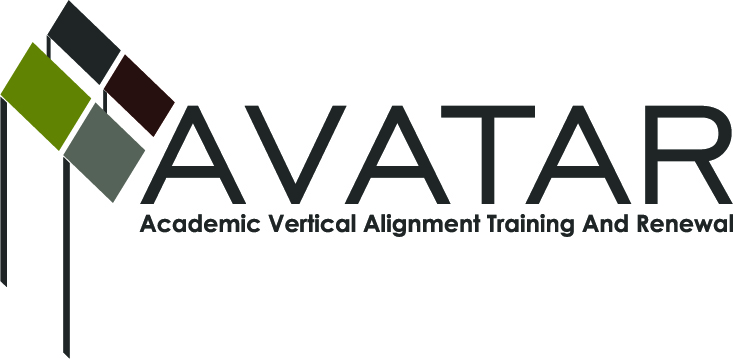 AVATAR Partnership Region: 2Meeting/Session Documentation FormForm should be completed after each meeting and given to the Regional AVATAR Coordinator/FacilitatorAgenda Format Key:  P = Presentation, F = Feedback, D = Decision-Making, W = Work Group, O = Other, with explanationAVATAR Meeting MinutesMeeting Participant ListMeeting:AVATAR Team MeetingAVATAR Team MeetingAVATAR Team MeetingAVATAR Team MeetingAVATAR Team MeetingMeeting Purpose:Discuss Math Symposium and develop action planDiscuss Math Symposium and develop action planDiscuss Math Symposium and develop action planDiscuss Math Symposium and develop action planDiscuss Math Symposium and develop action planDate:February 28, 2013Start Time:7:30 a.m.End Time:8:30 a.m.Meeting Coordinator/ Facilitator:Janet M. CunninghamLocation:Location: for Advanced Studies for Advanced StudiesMeeting Recorder:Janet M. CunninghamMeeting Timekeeper:Meeting Timekeeper:Connie J. NowellConnie J. NowellTimeTopicFormatDiscussion LeaderDesired Outcome7:30 a.m.Welcome DiscussionJanet Cunningham7:45 a.m.Mathematics SymposiumDiscussionJanet CunninghamSet action plan8:10 a.m. AVATAR Training ModulesDiscussionJanet CunninghamReview before next meeting8:15 a.m.VAT SurveyDiscussionJanet Cunningham8:20 a.m.Professional DevelopmentDiscussionJanet Cunningham8:25 a.m.Discussion of new state legislation and high school graduation requirementsDiscussionDr. Melana Silva8:30 a.m.Next MeetingDiscussionJanet CunninghamSet dateAction ItemPerson ResponsibleDue DateThe team discussed the Math Symposium: Date to be changed to Tuesday, March 26Registration/deadline – No deadline until 120 participants reachedPlace – ESC, Room 3-23Lunch – initial order 50; no full service lunch; box lunchesProgram – Pick up box lunch and find seat; introduce team and give reason for symposium; beginFlyer – needs to be revised; use AVATAR logo on flyer; name changes suggested to session titles; also add institutions to presenters’ namesAudience – do not need prepared folders with all flyers; provide empty folder with agenda for participants into which they can add handoutsPublicityRegistration Desk – ESC will prepare sign-in sheet of those registered; have participants sign inJanet CunninghamJanet CunninghamJanet CunninghamJanet CunninghamJanet CunninghamJanet CunninghamJanet Cunningham (Kingsville)Faye Bruun (Coastal Bend)Janet CunninghamMarch 4, 2013March 4, 2013March 20, 2013March 26, 2013March 4, 2013March 26, 2013March 4, 2013March 26, 2013AVATAR training modules – Dr. Silva called up module for reviewMembers to review on module for next meetingMarch 20, 2013VAT SurveyDr. Cunningham will resend survey for members to completeMarch 4, 2013Professional Development – there are funds available before end of May for members for attendance at seminar, presenting, etc.Dr. Cunningham will check to see if funds could be used for math teachers or for funds to be used during summerThe team agreed to meet on Wednesday, March 20, 7:30 a.m. to review last minute details for symposiumNotesNameTitleOrganization/InstitutionDr. Melana SilvaCurriculum SpecialistCalallen ISDPaul JohnsonMath InstructorDel Mar CollegeDr. Faye BruunAssistant Professor, Department of Curriculum and InstructionDr. Janet M. CunninghamExecutive DirectorCoastal  Partners for College and Career Readiness (P-16 Council)